2025 Guam Holidays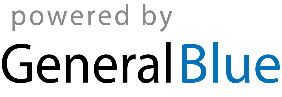 2025 - Guam Calendar2025 - Guam Calendar2025 - Guam Calendar2025 - Guam Calendar2025 - Guam Calendar2025 - Guam Calendar2025 - Guam Calendar2025 - Guam Calendar2025 - Guam Calendar2025 - Guam Calendar2025 - Guam Calendar2025 - Guam Calendar2025 - Guam Calendar2025 - Guam Calendar2025 - Guam Calendar2025 - Guam Calendar2025 - Guam Calendar2025 - Guam Calendar2025 - Guam Calendar2025 - Guam Calendar2025 - Guam Calendar2025 - Guam Calendar2025 - Guam CalendarJanuaryJanuaryJanuaryJanuaryJanuaryJanuaryJanuaryFebruaryFebruaryFebruaryFebruaryFebruaryFebruaryFebruaryMarchMarchMarchMarchMarchMarchMarchSuMoTuWeThFrSaSuMoTuWeThFrSaSuMoTuWeThFrSa123411567891011234567823456781213141516171891011121314159101112131415192021222324251617181920212216171819202122262728293031232425262728232425262728293031AprilAprilAprilAprilAprilAprilAprilMayMayMayMayMayMayMayJuneJuneJuneJuneJuneJuneJuneSuMoTuWeThFrSaSuMoTuWeThFrSaSuMoTuWeThFrSa12345123123456767891011124567891089101112131413141516171819111213141516171516171819202120212223242526181920212223242223242526272827282930252627282930312930JulyJulyJulyJulyJulyJulyJulyAugustAugustAugustAugustAugustAugustAugustSeptemberSeptemberSeptemberSeptemberSeptemberSeptemberSeptemberSuMoTuWeThFrSaSuMoTuWeThFrSaSuMoTuWeThFrSa1234512123456678910111234567897891011121313141516171819101112131415161415161718192020212223242526171819202122232122232425262727282930312425262728293028293031OctoberOctoberOctoberOctoberOctoberOctoberOctoberNovemberNovemberNovemberNovemberNovemberNovemberNovemberDecemberDecemberDecemberDecemberDecemberDecemberDecemberSuMoTuWeThFrSaSuMoTuWeThFrSaSuMoTuWeThFrSa1234112345656789101123456787891011121312131415161718910111213141514151617181920192021222324251617181920212221222324252627262728293031232425262728292829303130Jan 1	New Year’s DayJan 20	Martin Luther King Jr. DayFeb 14	Valentine’s DayMar 3	Guam History and Chamorro Heritage DayApr 15	Tax DayApr 18	Good FridayApr 20	Easter SundayApr 23	Administrative Professionals DayMay 11	Mother’s DayMay 26	Memorial DayJun 15	Father’s DayJun 19	JuneteenthJul 4	Independence DayJul 21	Liberation DaySep 1	Labour DayOct 13	Columbus DayOct 31	HalloweenNov 2	All Souls’ DayNov 11	Veterans DayNov 27	Thanksgiving DayNov 28	Day after Thanksgiving DayDec 8	Our Lady of Camarin DayDec 24	Christmas EveDec 25	Christmas DayDec 31	New Year’s Eve